Jakarta, 9 Mei 2017Mengetahui,										Ketua Program Studi,								Dosen Pengampu,Ahmad Fuadi, SDs, MDs								Beng Susanto S.Sn. MM.				EVALUASI PEMBELAJARANKomponen penilaian :Kehadiran 		20 %Tugas 		20 %UTS 		30 %UAS 		30 %Jakarta, 9 Mei 2017Mengetahui, 										Ketua Program Studi,								Dosen Pengampu,Ahmad Fuadi, SDs, MDs								Beng Susanto S.Sn. MM.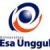 RENCANA PEMBELAJARAN SEMESTER GENAP TA. 2016/2017RENCANA PEMBELAJARAN SEMESTER GENAP TA. 2016/2017RENCANA PEMBELAJARAN SEMESTER GENAP TA. 2016/2017RENCANA PEMBELAJARAN SEMESTER GENAP TA. 2016/2017RENCANA PEMBELAJARAN SEMESTER GENAP TA. 2016/2017RENCANA PEMBELAJARAN SEMESTER GENAP TA. 2016/2017RENCANA PEMBELAJARAN SEMESTER GENAP TA. 2016/2017RENCANA PEMBELAJARAN SEMESTER GENAP TA. 2016/2017RENCANA PEMBELAJARAN SEMESTER GENAP TA. 2016/2017RENCANA PEMBELAJARAN SEMESTER GENAP TA. 2016/2017RENCANA PEMBELAJARAN SEMESTER GENAP TA. 2016/2017RENCANA PEMBELAJARAN SEMESTER GENAP TA. 2016/2017RENCANA PEMBELAJARAN SEMESTER GENAP TA. 2016/2017RENCANA PEMBELAJARAN SEMESTER GENAP TA. 2016/2017RENCANA PEMBELAJARAN SEMESTER GENAP TA. 2016/2017RENCANA PEMBELAJARAN SEMESTER GENAP TA. 2016/2017PROGRAM STUDI DESAIN PRODUK INDUSTRI FAKULTAS DESAIN DAN INDUSTRI KREATIFPROGRAM STUDI DESAIN PRODUK INDUSTRI FAKULTAS DESAIN DAN INDUSTRI KREATIFPROGRAM STUDI DESAIN PRODUK INDUSTRI FAKULTAS DESAIN DAN INDUSTRI KREATIFPROGRAM STUDI DESAIN PRODUK INDUSTRI FAKULTAS DESAIN DAN INDUSTRI KREATIFPROGRAM STUDI DESAIN PRODUK INDUSTRI FAKULTAS DESAIN DAN INDUSTRI KREATIFPROGRAM STUDI DESAIN PRODUK INDUSTRI FAKULTAS DESAIN DAN INDUSTRI KREATIFPROGRAM STUDI DESAIN PRODUK INDUSTRI FAKULTAS DESAIN DAN INDUSTRI KREATIFPROGRAM STUDI DESAIN PRODUK INDUSTRI FAKULTAS DESAIN DAN INDUSTRI KREATIFPROGRAM STUDI DESAIN PRODUK INDUSTRI FAKULTAS DESAIN DAN INDUSTRI KREATIFPROGRAM STUDI DESAIN PRODUK INDUSTRI FAKULTAS DESAIN DAN INDUSTRI KREATIFPROGRAM STUDI DESAIN PRODUK INDUSTRI FAKULTAS DESAIN DAN INDUSTRI KREATIFPROGRAM STUDI DESAIN PRODUK INDUSTRI FAKULTAS DESAIN DAN INDUSTRI KREATIFPROGRAM STUDI DESAIN PRODUK INDUSTRI FAKULTAS DESAIN DAN INDUSTRI KREATIFPROGRAM STUDI DESAIN PRODUK INDUSTRI FAKULTAS DESAIN DAN INDUSTRI KREATIFPROGRAM STUDI DESAIN PRODUK INDUSTRI FAKULTAS DESAIN DAN INDUSTRI KREATIFPROGRAM STUDI DESAIN PRODUK INDUSTRI FAKULTAS DESAIN DAN INDUSTRI KREATIFUNIVERSITAS ESA UNGGULUNIVERSITAS ESA UNGGULUNIVERSITAS ESA UNGGULUNIVERSITAS ESA UNGGULUNIVERSITAS ESA UNGGULUNIVERSITAS ESA UNGGULUNIVERSITAS ESA UNGGULUNIVERSITAS ESA UNGGULUNIVERSITAS ESA UNGGULUNIVERSITAS ESA UNGGULUNIVERSITAS ESA UNGGULUNIVERSITAS ESA UNGGULUNIVERSITAS ESA UNGGULUNIVERSITAS ESA UNGGULUNIVERSITAS ESA UNGGULUNIVERSITAS ESA UNGGULMata kuliahMata kuliahMata kuliahMata kuliah::Komputer Grafis VideoKomputer Grafis VideoKomputer Grafis VideoKomputer Grafis VideoKomputer Grafis VideoKomputer Grafis VideoKomputer Grafis VideoKode MKKode MKKode MK:DVG 223Mata kuliah prasyaratMata kuliah prasyaratMata kuliah prasyaratMata kuliah prasyarat::-------Bobot MKBobot MKBobot MK:3 SKSDosen PengampuDosen PengampuDosen PengampuDosen Pengampu::Beng Susanto S.sn MM.Beng Susanto S.sn MM.Beng Susanto S.sn MM.Beng Susanto S.sn MM.Beng Susanto S.sn MM.Beng Susanto S.sn MM.Beng Susanto S.sn MM.Kode DosenKode DosenKode Dosen:7512Alokasi WaktuAlokasi WaktuAlokasi WaktuAlokasi Waktu::Tatap muka 14 x 192 menit, teori dan praktek di lab. komputerTatap muka 14 x 192 menit, teori dan praktek di lab. komputerTatap muka 14 x 192 menit, teori dan praktek di lab. komputerTatap muka 14 x 192 menit, teori dan praktek di lab. komputerTatap muka 14 x 192 menit, teori dan praktek di lab. komputerTatap muka 14 x 192 menit, teori dan praktek di lab. komputerTatap muka 14 x 192 menit, teori dan praktek di lab. komputerTatap muka 14 x 192 menit, teori dan praktek di lab. komputerTatap muka 14 x 192 menit, teori dan praktek di lab. komputerTatap muka 14 x 192 menit, teori dan praktek di lab. komputerTatap muka 14 x 192 menit, teori dan praktek di lab. komputerTatap muka 14 x 192 menit, teori dan praktek di lab. komputerCapaian PembelajaranCapaian PembelajaranCapaian PembelajaranCapaian Pembelajaran::Mahasiswa mengenal dan memahami prinsip dasar, serta cara kerja audio visual, mulai dari pra produksi, produksi/eksekusi, sampai post produksi, sebuah video/film.Mahasiswa menguasai beberapa program dan aplikasi video editing dan dapat menerapkannya dalam pembuatan sebuah video/film.Mahasiswa mengenal dan memahami prinsip dasar, serta cara kerja audio visual, mulai dari pra produksi, produksi/eksekusi, sampai post produksi, sebuah video/film.Mahasiswa menguasai beberapa program dan aplikasi video editing dan dapat menerapkannya dalam pembuatan sebuah video/film.Mahasiswa mengenal dan memahami prinsip dasar, serta cara kerja audio visual, mulai dari pra produksi, produksi/eksekusi, sampai post produksi, sebuah video/film.Mahasiswa menguasai beberapa program dan aplikasi video editing dan dapat menerapkannya dalam pembuatan sebuah video/film.Mahasiswa mengenal dan memahami prinsip dasar, serta cara kerja audio visual, mulai dari pra produksi, produksi/eksekusi, sampai post produksi, sebuah video/film.Mahasiswa menguasai beberapa program dan aplikasi video editing dan dapat menerapkannya dalam pembuatan sebuah video/film.Mahasiswa mengenal dan memahami prinsip dasar, serta cara kerja audio visual, mulai dari pra produksi, produksi/eksekusi, sampai post produksi, sebuah video/film.Mahasiswa menguasai beberapa program dan aplikasi video editing dan dapat menerapkannya dalam pembuatan sebuah video/film.Mahasiswa mengenal dan memahami prinsip dasar, serta cara kerja audio visual, mulai dari pra produksi, produksi/eksekusi, sampai post produksi, sebuah video/film.Mahasiswa menguasai beberapa program dan aplikasi video editing dan dapat menerapkannya dalam pembuatan sebuah video/film.Mahasiswa mengenal dan memahami prinsip dasar, serta cara kerja audio visual, mulai dari pra produksi, produksi/eksekusi, sampai post produksi, sebuah video/film.Mahasiswa menguasai beberapa program dan aplikasi video editing dan dapat menerapkannya dalam pembuatan sebuah video/film.Mahasiswa mengenal dan memahami prinsip dasar, serta cara kerja audio visual, mulai dari pra produksi, produksi/eksekusi, sampai post produksi, sebuah video/film.Mahasiswa menguasai beberapa program dan aplikasi video editing dan dapat menerapkannya dalam pembuatan sebuah video/film.Mahasiswa mengenal dan memahami prinsip dasar, serta cara kerja audio visual, mulai dari pra produksi, produksi/eksekusi, sampai post produksi, sebuah video/film.Mahasiswa menguasai beberapa program dan aplikasi video editing dan dapat menerapkannya dalam pembuatan sebuah video/film.Mahasiswa mengenal dan memahami prinsip dasar, serta cara kerja audio visual, mulai dari pra produksi, produksi/eksekusi, sampai post produksi, sebuah video/film.Mahasiswa menguasai beberapa program dan aplikasi video editing dan dapat menerapkannya dalam pembuatan sebuah video/film.Mahasiswa mengenal dan memahami prinsip dasar, serta cara kerja audio visual, mulai dari pra produksi, produksi/eksekusi, sampai post produksi, sebuah video/film.Mahasiswa menguasai beberapa program dan aplikasi video editing dan dapat menerapkannya dalam pembuatan sebuah video/film.Mahasiswa mengenal dan memahami prinsip dasar, serta cara kerja audio visual, mulai dari pra produksi, produksi/eksekusi, sampai post produksi, sebuah video/film.Mahasiswa menguasai beberapa program dan aplikasi video editing dan dapat menerapkannya dalam pembuatan sebuah video/film.SESIKEMAMPUANAKHIRKEMAMPUANAKHIRKEMAMPUANAKHIRMATERI PEMBELAJARANMATERI PEMBELAJARANMATERI PEMBELAJARANBENTUK PEMBELAJARANBENTUK PEMBELAJARANBENTUK PEMBELAJARANSUMBER PEMBELAJARANSUMBER PEMBELAJARANSUMBER PEMBELAJARANSUMBER PEMBELAJARANINDIKATORPENILAIANINDIKATORPENILAIANINDIKATORPENILAIANINDIKATORPENILAIAN1Mahasiswa mampu menjabarkan pemahaman mengenai audio.Mahasiswa mampu menjabarkan pemahaman mengenai audio.Mahasiswa mampu menjabarkan pemahaman mengenai audio.Dasar audioHardwareFormat filesInput/outputDasar audioHardwareFormat filesInput/outputDasar audioHardwareFormat filesInput/outputTeoriExplorasiDiskusiTanya jawabTeoriExplorasiDiskusiTanya jawabTeoriExplorasiDiskusiTanya jawabAdobe Audition CS6, Tim Wahana Komputer, 2014, Penerbit Andi Yogyakarta.Adobe Audition CS6, Tim Wahana Komputer, 2014, Penerbit Andi Yogyakarta.Adobe Audition CS6, Tim Wahana Komputer, 2014, Penerbit Andi Yogyakarta.Adobe Audition CS6, Tim Wahana Komputer, 2014, Penerbit Andi Yogyakarta.Pemahaman tentang  teknologi audio dan aplikasinya serta prinsip dasar audio.Pemahaman tentang  teknologi audio dan aplikasinya serta prinsip dasar audio.Pemahaman tentang  teknologi audio dan aplikasinya serta prinsip dasar audio.Pemahaman tentang  teknologi audio dan aplikasinya serta prinsip dasar audio.2Mahasiswa mampu menjabarkan pemahaman mengenai video.Mahasiswa mampu menjabarkan pemahaman mengenai video.Mahasiswa mampu menjabarkan pemahaman mengenai video.Dasar videoHardwareFormat filesInput/outputDasar videoHardwareFormat filesInput/outputDasar videoHardwareFormat filesInput/outputTeoriExplorasiDiskusiTanya jawabTeoriExplorasiDiskusiTanya jawabTeoriExplorasiDiskusiTanya jawabSemiotika Visual, Budiman dan Kris, 2004, Penerbit Buku Baik, Yogyakarta.Semiotika Visual, Budiman dan Kris, 2004, Penerbit Buku Baik, Yogyakarta.Semiotika Visual, Budiman dan Kris, 2004, Penerbit Buku Baik, Yogyakarta.Semiotika Visual, Budiman dan Kris, 2004, Penerbit Buku Baik, Yogyakarta.Pemahaman tentang  teknologi video dan aplikasinya serta prinsip dasar video.Pemahaman tentang  teknologi video dan aplikasinya serta prinsip dasar video.Pemahaman tentang  teknologi video dan aplikasinya serta prinsip dasar video.Pemahaman tentang  teknologi video dan aplikasinya serta prinsip dasar video.3Mahasiswa mampu menjabarkan pemahaman mengenai multimedia.Mahasiswa mampu menjabarkan pemahaman mengenai multimedia.Mahasiswa mampu menjabarkan pemahaman mengenai multimedia.Multimedia dasarHardwareFormat filesInput/outputMultimedia dasarHardwareFormat filesInput/outputMultimedia dasarHardwareFormat filesInput/outputTeoriExplorasiDiskusiTanya jawabTeoriExplorasiDiskusiTanya jawabTeoriExplorasiDiskusiTanya jawabTeknik Dasar Videografi, Sarwo Nugroho S.Kom M.Kom, 2014, Penerbit Andi.Teknik Dasar Videografi, Sarwo Nugroho S.Kom M.Kom, 2014, Penerbit Andi.Teknik Dasar Videografi, Sarwo Nugroho S.Kom M.Kom, 2014, Penerbit Andi.Teknik Dasar Videografi, Sarwo Nugroho S.Kom M.Kom, 2014, Penerbit Andi.Pemahaman tentang  teknologi multimedia dan aplikasinya serta prinsip dasar multimedia.Pemahaman tentang  teknologi multimedia dan aplikasinya serta prinsip dasar multimedia.Pemahaman tentang  teknologi multimedia dan aplikasinya serta prinsip dasar multimedia.Pemahaman tentang  teknologi multimedia dan aplikasinya serta prinsip dasar multimedia.SESIKEMAMPUANAKHIRKEMAMPUANAKHIRKEMAMPUANAKHIRMATERI PEMBELAJARANMATERI PEMBELAJARANMATERI PEMBELAJARANBENTUK PEMBELAJARANBENTUK PEMBELAJARANBENTUK PEMBELAJARANSUMBER PEMBELAJARANSUMBER PEMBELAJARANSUMBER PEMBELAJARANSUMBER PEMBELAJARANINDIKATORPENILAIANINDIKATORPENILAIANINDIKATORPENILAIANINDIKATORPENILAIAN4Mahasiswa mampu menjabarkan pemahaman mengenai pra-produksi video.Mahasiswa mampu menjabarkan pemahaman mengenai pra-produksi video.Mahasiswa mampu menjabarkan pemahaman mengenai pra-produksi video.Dasar-dasar produksiPersiapanShootingDasar-dasar produksiPersiapanShootingDasar-dasar produksiPersiapanShootingTeoriExplorasiDiskusiTanya jawabTeoriExplorasiDiskusiTanya jawabTeoriExplorasiDiskusiTanya jawabTeknik Produksi Program Video, Ichwan, Zul dan K. Lumbangraja, 1999, Bandung.Teknik Produksi Program Video, Ichwan, Zul dan K. Lumbangraja, 1999, Bandung.Teknik Produksi Program Video, Ichwan, Zul dan K. Lumbangraja, 1999, Bandung.Teknik Produksi Program Video, Ichwan, Zul dan K. Lumbangraja, 1999, Bandung.Pemahaman mengenai pra-produksi sampai produksi video.Pemahaman mengenai pra-produksi sampai produksi video.Pemahaman mengenai pra-produksi sampai produksi video.Pemahaman mengenai pra-produksi sampai produksi video.5Mahasiswa mampu menjabarkan pemahaman mengenai estetika video grafis dan post-produksi.Mahasiswa mampu menjabarkan pemahaman mengenai estetika video grafis dan post-produksi.Mahasiswa mampu menjabarkan pemahaman mengenai estetika video grafis dan post-produksi.Implementasi estetika fotografi dalam video grafisImplementasi estetika fotografi dalam video grafisImplementasi estetika fotografi dalam video grafisTeoriExplorasiDiskusiTanya jawab TeoriExplorasiDiskusiTanya jawab TeoriExplorasiDiskusiTanya jawab Membuat Film Dengan Kamera Video, DRA. Nurahadian Sari dan Dodi Ahmad Fauzi S.Sos., 2006, Penerbit Restu Agung.Foto Indah dan Menarik, Vincent Bayu Tapa Brata, 2007, Penerbit Mediakita.Membuat Film Dengan Kamera Video, DRA. Nurahadian Sari dan Dodi Ahmad Fauzi S.Sos., 2006, Penerbit Restu Agung.Foto Indah dan Menarik, Vincent Bayu Tapa Brata, 2007, Penerbit Mediakita.Membuat Film Dengan Kamera Video, DRA. Nurahadian Sari dan Dodi Ahmad Fauzi S.Sos., 2006, Penerbit Restu Agung.Foto Indah dan Menarik, Vincent Bayu Tapa Brata, 2007, Penerbit Mediakita.Membuat Film Dengan Kamera Video, DRA. Nurahadian Sari dan Dodi Ahmad Fauzi S.Sos., 2006, Penerbit Restu Agung.Foto Indah dan Menarik, Vincent Bayu Tapa Brata, 2007, Penerbit Mediakita.Pemahaman mengenai  estetika video grafis dan post-produksi Pemahaman mengenai  estetika video grafis dan post-produksi Pemahaman mengenai  estetika video grafis dan post-produksi Pemahaman mengenai  estetika video grafis dan post-produksi 6Mahasiswa mampu menjabarkan pengetahuan mengenai aplikasi Corel Video Studio.Mahasiswa mampu menjabarkan pengetahuan mengenai aplikasi Corel Video Studio.Mahasiswa mampu menjabarkan pengetahuan mengenai aplikasi Corel Video Studio.Perkenalan Software Corel Video StudioPerkenalan Software Corel Video StudioPerkenalan Software Corel Video StudioTeoriExplorasiPraktekTutorialTeoriExplorasiPraktekTutorialTeoriExplorasiPraktekTutorialCara Mudah Editing Video dengan Ulead Video Studio, Drs. H. Widada HR., 2014, Penerbit Gava Media.Cara Mudah Editing Video dengan Ulead Video Studio, Drs. H. Widada HR., 2014, Penerbit Gava Media.Cara Mudah Editing Video dengan Ulead Video Studio, Drs. H. Widada HR., 2014, Penerbit Gava Media.Cara Mudah Editing Video dengan Ulead Video Studio, Drs. H. Widada HR., 2014, Penerbit Gava Media.Pengetahuan mengenai aplikasi Corel Video Studio.Pengetahuan mengenai aplikasi Corel Video Studio.Pengetahuan mengenai aplikasi Corel Video Studio.Pengetahuan mengenai aplikasi Corel Video Studio.7Mahasiswa sudah menguasai aplikasi Corel Video Studio.Mahasiswa sudah menguasai aplikasi Corel Video Studio.Mahasiswa sudah menguasai aplikasi Corel Video Studio.Pendalaman Software Corel Video StudioPendalaman Software Corel Video StudioPendalaman Software Corel Video StudioTeoriExplorasiPraktekTutorialLatihanTeoriExplorasiPraktekTutorialLatihanTeoriExplorasiPraktekTutorialLatihanCara Mudah Editing Video dengan Ulead Video Studio, Drs. H. Widada HR., 2014, Penerbit Gava Media.Cara Mudah Editing Video dengan Ulead Video Studio, Drs. H. Widada HR., 2014, Penerbit Gava Media.Cara Mudah Editing Video dengan Ulead Video Studio, Drs. H. Widada HR., 2014, Penerbit Gava Media.Cara Mudah Editing Video dengan Ulead Video Studio, Drs. H. Widada HR., 2014, Penerbit Gava Media.Sampai dimana mahasiswa menguasi aplikasi Corel Video Studio.Sampai dimana mahasiswa menguasi aplikasi Corel Video Studio.Sampai dimana mahasiswa menguasi aplikasi Corel Video Studio.Sampai dimana mahasiswa menguasi aplikasi Corel Video Studio.8Mahasiswa sudah lebih mahir menggunakan aplikasi Corel Video Studio.Mahasiswa sudah lebih mahir menggunakan aplikasi Corel Video Studio.Mahasiswa sudah lebih mahir menggunakan aplikasi Corel Video Studio.Latihan menggunakan Software Corel Video StudioLatihan menggunakan Software Corel Video StudioLatihan menggunakan Software Corel Video StudioTeoriExplorasiPraktekTutorialLatihanTeoriExplorasiPraktekTutorialLatihanTeoriExplorasiPraktekTutorialLatihanCara Mudah Editing Video dengan Ulead Video Studio, Drs. H. Widada HR., 2014, Penerbit Gava Media.Cara Mudah Editing Video dengan Ulead Video Studio, Drs. H. Widada HR., 2014, Penerbit Gava Media.Cara Mudah Editing Video dengan Ulead Video Studio, Drs. H. Widada HR., 2014, Penerbit Gava Media.Cara Mudah Editing Video dengan Ulead Video Studio, Drs. H. Widada HR., 2014, Penerbit Gava Media.Bagaimana hasil implementasi produksi video dengan aplikasi Corel Video Studio.Bagaimana hasil implementasi produksi video dengan aplikasi Corel Video Studio.Bagaimana hasil implementasi produksi video dengan aplikasi Corel Video Studio.Bagaimana hasil implementasi produksi video dengan aplikasi Corel Video Studio.SESIKEMAMPUANAKHIRKEMAMPUANAKHIRKEMAMPUANAKHIRMATERI PEMBELAJARANMATERI PEMBELAJARANMATERI PEMBELAJARANBENTUK PEMBELAJARANBENTUK PEMBELAJARANBENTUK PEMBELAJARANSUMBERPEMBELAJARANSUMBERPEMBELAJARANSUMBERPEMBELAJARANSUMBERPEMBELAJARANINDIKATORPENILAIANINDIKATORPENILAIANINDIKATORPENILAIANINDIKATORPENILAIAN9Mahasiswa sudah bisa membuat projek video dengan aplikasi Corel Video Studio.Mahasiswa sudah bisa membuat projek video dengan aplikasi Corel Video Studio.Mahasiswa sudah bisa membuat projek video dengan aplikasi Corel Video Studio.Pengerjaan tugas menggunakan Software Corel Video StudioPengerjaan tugas menggunakan Software Corel Video StudioPengerjaan tugas menggunakan Software Corel Video StudioTeoriExplorasiPraktekTutorialPenugasanTeoriExplorasiPraktekTutorialPenugasanTeoriExplorasiPraktekTutorialPenugasanCara Mudah Editing Video dengan Ulead Video Studio, Drs. H. Widada HR., 2014, Penerbit Gava Media.	Cara Mudah Editing Video dengan Ulead Video Studio, Drs. H. Widada HR., 2014, Penerbit Gava Media.	Cara Mudah Editing Video dengan Ulead Video Studio, Drs. H. Widada HR., 2014, Penerbit Gava Media.	Cara Mudah Editing Video dengan Ulead Video Studio, Drs. H. Widada HR., 2014, Penerbit Gava Media.	Seberapa jauh mahasiswa mampu membuat videoSeberapa jauh mahasiswa mampu membuat videoSeberapa jauh mahasiswa mampu membuat videoSeberapa jauh mahasiswa mampu membuat video10Mahasiswa sudah kuat menerapkan konsep kreatif dengan aplikasi Corel Video Studio.Mahasiswa sudah kuat menerapkan konsep kreatif dengan aplikasi Corel Video Studio.Mahasiswa sudah kuat menerapkan konsep kreatif dengan aplikasi Corel Video Studio.Mahasiswa sudah kuat menerapkan konsep kreatif dengan aplikasi Corel Video Studio.Evaluasi/pembahasan hasil kerjaEvaluasi/pembahasan hasil kerjaEvaluasi/pembahasan hasil kerjaPresentasi tugasExplorasiPembahasan tugasPresentasi tugasExplorasiPembahasan tugasPresentasi tugasExplorasiPembahasan tugasCara Mudah Editing Video dengan Ulead Video Studio, Drs. H. Widada HR., 2014, Penerbit Gava Media.Cara Mudah Editing Video dengan Ulead Video Studio, Drs. H. Widada HR., 2014, Penerbit Gava Media.Cara Mudah Editing Video dengan Ulead Video Studio, Drs. H. Widada HR., 2014, Penerbit Gava Media.Cara Mudah Editing Video dengan Ulead Video Studio, Drs. H. Widada HR., 2014, Penerbit Gava Media.Seberapa jauh mahasiswa mampu membuat video yang berkonsep dan bernilai estetis dengan aplikasi Corel Video Studio.Seberapa jauh mahasiswa mampu membuat video yang berkonsep dan bernilai estetis dengan aplikasi Corel Video Studio.Seberapa jauh mahasiswa mampu membuat video yang berkonsep dan bernilai estetis dengan aplikasi Corel Video Studio.11Mahasiswa mampu menjabarkan pengetahuan mengenai aplikasi Adobe Premier.Mahasiswa mampu menjabarkan pengetahuan mengenai aplikasi Adobe Premier.Mahasiswa mampu menjabarkan pengetahuan mengenai aplikasi Adobe Premier.Mahasiswa mampu menjabarkan pengetahuan mengenai aplikasi Adobe Premier.Perkenalan Software Adobe Premier.Perkenalan Software Adobe Premier.Perkenalan Software Adobe Premier.TeoriExplorasiPraktekTutorialTeoriExplorasiPraktekTutorialTeoriExplorasiPraktekTutorialAdobe Premiere Pro CS5, Penerbit SmithDave.com, Penulis Mikael Sugianto, 2012.Cara Pintar Bikin Film Dokumenter, Fajar Nugraho   2007, Penerbit Indonesia Cerdas.Adobe Premiere Pro CS5, Penerbit SmithDave.com, Penulis Mikael Sugianto, 2012.Cara Pintar Bikin Film Dokumenter, Fajar Nugraho   2007, Penerbit Indonesia Cerdas.Adobe Premiere Pro CS5, Penerbit SmithDave.com, Penulis Mikael Sugianto, 2012.Cara Pintar Bikin Film Dokumenter, Fajar Nugraho   2007, Penerbit Indonesia Cerdas.Adobe Premiere Pro CS5, Penerbit SmithDave.com, Penulis Mikael Sugianto, 2012.Cara Pintar Bikin Film Dokumenter, Fajar Nugraho   2007, Penerbit Indonesia Cerdas.Pengetahuan mengenai aplikasi Adobe Premier.Pengetahuan mengenai aplikasi Adobe Premier.Pengetahuan mengenai aplikasi Adobe Premier.12Mahasiswa sudah menguasai aplikasi Adobe Premier.Mahasiswa sudah menguasai aplikasi Adobe Premier.Mahasiswa sudah menguasai aplikasi Adobe Premier.Mahasiswa sudah menguasai aplikasi Adobe Premier.Pendalaman Software Adobe Premier.Pendalaman Software Adobe Premier.Pendalaman Software Adobe Premier.TeoriExplorasiPraktekTutorialLatihanTeoriExplorasiPraktekTutorialLatihanTeoriExplorasiPraktekTutorialLatihanKreasi Efek Film Spektakuler dengan Adobe Premiere, Tim Penulis Wahana Komputer, 2015, Penerbit Andi.Kreasi Efek Film Spektakuler dengan Adobe Premiere, Tim Penulis Wahana Komputer, 2015, Penerbit Andi.Kreasi Efek Film Spektakuler dengan Adobe Premiere, Tim Penulis Wahana Komputer, 2015, Penerbit Andi.Kreasi Efek Film Spektakuler dengan Adobe Premiere, Tim Penulis Wahana Komputer, 2015, Penerbit Andi.Sampai dimana mahasiswa menguasi aplikasi Adobe Premier.Sampai dimana mahasiswa menguasi aplikasi Adobe Premier.Sampai dimana mahasiswa menguasi aplikasi Adobe Premier.SESIKEMAMPUANAKHIRKEMAMPUANAKHIRMATERI PEMBELAJARANMATERI PEMBELAJARANMATERI PEMBELAJARANMATERI PEMBELAJARANMATERI PEMBELAJARANMATERI PEMBELAJARANBENTUK PEMBELAJARANBENTUK PEMBELAJARANBENTUK PEMBELAJARANSUMBERPEMBELAJARANSUMBERPEMBELAJARANINDIKATORPENILAIANINDIKATORPENILAIANINDIKATORPENILAIANINDIKATORPENILAIAN13Mahasiswa sudah lebih mahir menggunakan aplikasi Adobe Premier.Mahasiswa sudah lebih mahir menggunakan aplikasi Adobe Premier.Latihan menggunakan Software Adobe Premier.Latihan menggunakan Software Adobe Premier.Latihan menggunakan Software Adobe Premier.Latihan menggunakan Software Adobe Premier.Latihan menggunakan Software Adobe Premier.Latihan menggunakan Software Adobe Premier.TeoriExplorasiPraktekTutorialLatihanTeoriExplorasiPraktekTutorialLatihanTeoriExplorasiPraktekTutorialLatihanKreasi Efek Film Spektakuler dengan Adobe Premiere, Tim Penulis Wahana Komputer, 2015, Penerbit Andi.Kreasi Efek Film Spektakuler dengan Adobe Premiere, Tim Penulis Wahana Komputer, 2015, Penerbit Andi.Kreasi Efek Film Spektakuler dengan Adobe Premiere, Tim Penulis Wahana Komputer, 2015, Penerbit Andi.Bagaimana hasil implementasi produksi video dengan aplikasi Adobe Premier.Bagaimana hasil implementasi produksi video dengan aplikasi Adobe Premier.Bagaimana hasil implementasi produksi video dengan aplikasi Adobe Premier.14Mahasiswa sudah bisa membuat projek video dengan aplikasi Adobe Premier.Mahasiswa sudah bisa membuat projek video dengan aplikasi Adobe Premier.Pengerjaan tugas menggunakan Software Adobe Premier.Pengerjaan tugas menggunakan Software Adobe Premier.Pengerjaan tugas menggunakan Software Adobe Premier.Pengerjaan tugas menggunakan Software Adobe Premier.Pengerjaan tugas menggunakan Software Adobe Premier.Pengerjaan tugas menggunakan Software Adobe Premier.TeoriExplorasiPraktekTutorialPenugasanTeoriExplorasiPraktekTutorialPenugasanTeoriExplorasiPraktekTutorialPenugasanAdobe Premiere Pro CS6, Tim Penulis Wahana Komputer, 2016, Penerbit Andi Yogyakarta.Adobe Premiere Pro CS6, Tim Penulis Wahana Komputer, 2016, Penerbit Andi Yogyakarta.Adobe Premiere Pro CS6, Tim Penulis Wahana Komputer, 2016, Penerbit Andi Yogyakarta.Seberapa jauh mahasiswa mampu membuat videoSeberapa jauh mahasiswa mampu membuat videoSeberapa jauh mahasiswa mampu membuat video15Mahasiswa lebih memahami batasan, kelebihan, dan kekurangan dirinya dalam membuat proyek dengan aplikasi Adobe Premier.Mahasiswa lebih memahami batasan, kelebihan, dan kekurangan dirinya dalam membuat proyek dengan aplikasi Adobe Premier.Evaluasi/pembahasan hasil kerjaEvaluasi/pembahasan hasil kerjaEvaluasi/pembahasan hasil kerjaEvaluasi/pembahasan hasil kerjaEvaluasi/pembahasan hasil kerjaEvaluasi/pembahasan hasil kerjaPresentasi tugasExplorasiPembahasan tugasPresentasi tugasExplorasiPembahasan tugasPresentasi tugasExplorasiPembahasan tugasAdobe Premiere Pro CS6, Tim Penulis Wahana Komputer, 2016, Penerbit Andi Yogyakarta.Bikin Film Indie itu Mudah, M. Bayu Widagdo dan Winastwan Gora S., 2007, Penerbit Andi.Adobe Premiere Pro CS6, Tim Penulis Wahana Komputer, 2016, Penerbit Andi Yogyakarta.Bikin Film Indie itu Mudah, M. Bayu Widagdo dan Winastwan Gora S., 2007, Penerbit Andi.Adobe Premiere Pro CS6, Tim Penulis Wahana Komputer, 2016, Penerbit Andi Yogyakarta.Bikin Film Indie itu Mudah, M. Bayu Widagdo dan Winastwan Gora S., 2007, Penerbit Andi.Seberapa jauh mahasiswa mampu membuat video yang berkonsep dan bernilai estetis dengan aplikasi Adobe Premier.Seberapa jauh mahasiswa mampu membuat video yang berkonsep dan bernilai estetis dengan aplikasi Adobe Premier.Seberapa jauh mahasiswa mampu membuat video yang berkonsep dan bernilai estetis dengan aplikasi Adobe Premier.SESIPROSEDURBENTUKSEKOR > 77 ( A / A-)SEKOR  > 65(B- / B / B+ )SEKOR >60(C / C+ )SEKOR > 45( D )SEKOR < 45( E )BOBOT1PretestTanya jawabMahasiswa mampu menjabarkan pemahaman mengenai audio, dengan benar, cepat dan lancar.Mahasiswa mampu menjabarkan pemahaman mengenai audio, dengan benar, dan lancar.Mahasiswa mampu menjabarkan pemahaman mengenai audio dengan benar.Mahasiswa mampu menjabarkan pemahaman mengenai audio, dengan benar, tapi tidak lancar.Mahasiswa tidak mampu menjabarkan pemahaman mengenai audio.5 %2PretestTanya jawabMahasiswa mampu menjabarkan pemahaman mengenai video, dengan benar, cepat dan lancar.Mahasiswa mampu menjabarkan pemahaman mengenai video, dengan benar, dan lancar.Mahasiswa mampu menjabarkan pemahaman mengenai video dengan benar.Mahasiswa mampu menjabarkan pemahaman mengenai video, dengan benar, tapi tidak lancar.Mahasiswa tidak mampu menjabarkan pemahaman mengenai video.5 %3PretestTanya jawabMahasiswa mampu menjabarkan pemahaman mengenai multimedia, dengan benar, cepat dan lancar.Mahasiswa mampu menjabarkan pemahaman mengenai multimedia, dengan benar, dan lancar.Mahasiswa mampu menjabarkan pemahaman mengenai multimedia dengan benar.Mahasiswa mampu menjabarkan pemahaman mengenai multimedia, dengan benar, tapi tidak lancar.Mahasiswa tidak mampu menjabarkan pemahaman mengenai multimedia.5 %4PretestTanya jawabMahasiswa mampu menjabarkan pemahaman mengenai pra-produksi video, dengan benar, cepat dan lancar.Mahasiswa mampu menjabarkan pemahaman mengenai pra-produksi video, dengan benar, dan lancar.Mahasiswa mampu menjabarkan pemahaman mengenai pra-produksi video dengan benar.Mahasiswa mampu menjabarkan pemahaman mengenai pra-produksi video, dengan benar, tapi tidak lancar.Mahasiswa tidak mampu menjabarkan pemahaman mengenai pra-produksi video.5 %SESIPROSEDURBENTUKSEKOR > 77 ( A / A-)SEKOR  > 65(B- / B / B+ )SEKOR >60(C / C+ )SEKOR > 45( D )SEKOR < 45( E )BOBOT5PretestTanya jawabMahasiswa mampu menjabarkan pemahaman mengenai estetika video grafis dan post-produksi, dengan benar, cepat dan lancar.Mahasiswa mampu menjabarkan pemahaman mengenai estetika video grafis dan post-produksi, dengan benar, dan lancar.Mahasiswa mampu menjabarkan pemahaman mengenai estetika video grafis dan post-produksi dengan benar.Mahasiswa mampu menjabarkan pemahaman mengenai estetika video grafis dan post-produksi, dengan benar, tapi tidak lancar.Mahasiswa tidak mampu menjabarkan pemahaman mengenai estetika video grafis dan post-produksi.5 %6Progress test dan post testTanya jawabMahasiswa mampu menjabarkan pengetahuan mengenai aplikasi Corel Video Studio, dengan benar, cepat dan lancar.Mahasiswa mampu menjabarkan pemahaman mengenai aplikasi Corel Video Studio, dengan benar, dan lancar.Mahasiswa mampu menjabarkan pemahaman mengenai aplikasi Corel Video Studio dengan benar.Mahasiswa mampu menjabarkan pemahaman mengenai aplikasi Corel Video Studio, dengan benar, tapi tidak lancar.Mahasiswa tidak mampu menjabarkan pemahaman mengenai aplikasi Corel Video Studio.5 %7Progress test dan post testHasil karya latihanMahasiswa sudah menguasai aplikasi Corel Video Studio, menerapkan serta mengembangkan banyak kemungkinan secara kreatif dengan baik.Mahasiswa sudah menguasai aplikasi Corel Video Studio, dan menerapkan dengan baik.Mahasiswa sudah menguasai aplikasi Corel Video Studio.Mahasiswa mulai paham aplikasi Corel Video Studio, tapi belum menerapkan dengan baik.Mahasiswa tidak menguasai aplikasi Corel Video Studio.5 %8Progress test dan post testHasil karya tugasMahasiswa sudah lebih mahir menggunakan aplikasi Corel Video Studio, dan membuat karya bagus.Mahasiswa sudah lebih mahir menggunakan aplikasi Corel Video Studio, dan membuat karya.Mahasiswa sudah lebih mahir menggunakan aplikasi Corel Video Studio, dan mulai membuat karya, tapi masih perlahanMahasiswa sudah mulai bisa menggunakan aplikasi Corel Video Studio.Mahasiswa belum menguasai aplikasi Corel Video Studio.10 %SESIPROSEDURBENTUKSEKOR > 77 ( A / A-)SEKOR  > 65(B- / B / B+ )SEKOR >60(C / C+ )SEKOR > 45( D )SEKOR < 45( E )BOBOT9Progress test dan post testHasil karyaUTSMahasiswa sudah bisa membuat projek video dengan berkonsep bagus, dengan aplikasi Corel Video Studio.Mahasiswa sudah bisa membuat projek video dengan aplikasi Corel Video Studio, dan mecoba sesuai konsep.Mahasiswa sudah bisa membuat projek video dengan aplikasi Corel Video Studio.Mahasiswa sudah mulai perlahan bisa membuat projek video dengan aplikasi Corel Video Studio.Mahasiswa belum bisa membuat projek video dengan aplikasi Corel Video Studio.10 %10Progress test dan post testHasil karya UTSMahasiswa sudah kuat menerapkan konsep kreatif dengan aplikasi Corel Video Studio.Mahasiswa mulai bisa menerapkan konsep kreatif dengan aplikasi Corel Video Studio.Mahasiswa mulai perlahan bisa menerapkan konsep kreatif dengan aplikasi Corel Video Studio.Mahasiswa masih mencoba perlahan menerapkan konsep kreatif dengan aplikasi Corel Video Studio.Mahasiswa belum bisa menerapkan konsep kreatif dengan aplikasi Corel Video Studio.10 %11Progress test dan post testTanya jawabMahasiswa mampu menjabarkan pengetahuan mengenai aplikasi Adobe Premier, dengan benar, cepat dan lancar.Mahasiswa mampu menjabarkan pemahaman mengenai aplikasi Adobe Premier, dengan benar, dan lancar.Mahasiswa mampu menjabarkan pemahaman mengenai aplikasi Adobe Premier dengan benar.Mahasiswa mampu menjabarkan pemahaman mengenai aplikasi Adobe Premier, dengan benar, tapi tidak lancar.Mahasiswa tidak mampu menjabarkan pemahaman mengenai aplikasi Adobe Premier.5 %12Progress test dan post testHasil karyalatihanMahasiswa sudah menguasai aplikasi Adobe Premier, menerapkan serta mengembangkan banyak kemungkinan secara kreatif dengan baik.Mahasiswa sudah menguasai aplikasi Adobe Premier, dan menerapkan dengan baik.Mahasiswa sudah menguasai aplikasi Adobe Premier.Mahasiswa mulai paham aplikasi Adobe Premier, tapi belum menerapkan dengan baik.Mahasiswa tidak menguasai aplikasi Adobe Premier.10 %SESIPROSEDURBENTUKSEKOR > 77 ( A / A-)SEKOR  > 65(B- / B / B+ )SEKOR >60(C / C+ )SEKOR > 45( D )SEKOR < 45( E )BOBOT13Progress test dan post testHasil karya tugasMahasiswa sudah lebih mahir menggunakan aplikasi Adobe Premier, dan membuat karya bagus.Mahasiswa sudah lebih mahir menggunakan aplikasi Adobe Premier, dan membuat karya.Mahasiswa sudah lebih mahir menggunakan aplikasi Adobe Premier, dan mulai membuat karya, tapi masih perlahan.Mahasiswa sudah mulai bisa menggunakan aplikasi Adobe Premier.Mahasiswa belum menguasai aplikasi Adobe Premier.10 %14Progress test dan post testHasil karya UASMahasiswa sudah bisa membuat projek video dengan berkonsep bagus, dengan aplikasi Adobe Premier.Mahasiswa sudah bisa membuat projek video dengan aplikasi Adobe Premier, dan mecoba sesuai konsep.Mahasiswa sudah bisa membuat projek video dengan aplikasi Adobe Premier.Mahasiswa sudah mulai perlahan bisa membuat projek video dengan aplikasi Adobe Premier.Mahasiswa belum bisa membuat projek video dengan aplikasi Adobe Premier.10 %